Publicado en Madrid el 05/03/2024 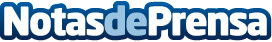 La nueva era de los seguros: los seguros cholloSegurChollo redefine los "seguros chollo", ofreciendo protección de calidad a precios accesibles. Innovamos en el mercado de seguros de vida y salud, facilitando a los consumidores identificar ofertas que equilibran economía y necesidades sin comprometer la calidadDatos de contacto:SegurChollo®SegurChollo®912184583Nota de prensa publicada en: https://www.notasdeprensa.es/la-nueva-era-de-los-seguros-los-seguros-chollo_1 Categorias: Nacional Finanzas Madrid Cataluña Andalucia Valencia Canarias Seguros Servicios médicos http://www.notasdeprensa.es